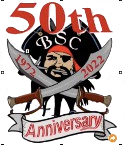 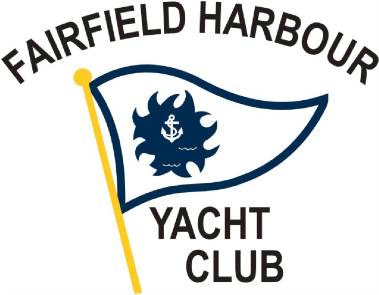 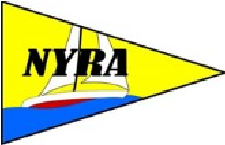 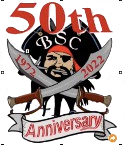 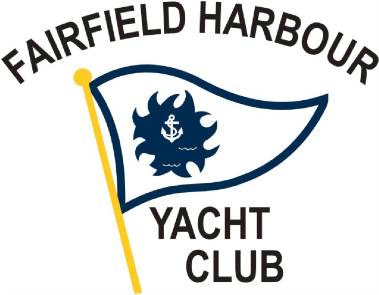 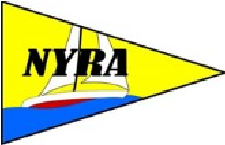 2022 Neuse River Regatta  Notice Of RaceAMENDMENT #1NoR Item 5 is hereby amended as appears in bold below:5	SCHEDULE5.1	There will be a skipper’s meeting at 0930 at BSC.5.2    One race is scheduled the first signal for which will be at 1055 on Saturday, October 1, 2022.5.3	It is intended that there will be a social and dinner after the racing at Blackbeard Sailing Club, 1215 Barkentine Drive, New Bern 28560 at 1700. The dinner will go on even if racing is cancelled.POSTED: 09/17/2022 by the OA